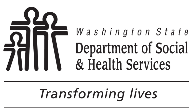 	Room List for Assisted Living Facilities (ALF)	Room List for Assisted Living Facilities (ALF)	Room List for Assisted Living Facilities (ALF)	Room List for Assisted Living Facilities (ALF)	Room List for Assisted Living Facilities (ALF)	Room List for Assisted Living Facilities (ALF)	Room List for Assisted Living Facilities (ALF)	Room List for Assisted Living Facilities (ALF)	Room List for Assisted Living Facilities (ALF)	Room List for Assisted Living Facilities (ALF)	Room List for Assisted Living Facilities (ALF)	Room List for Assisted Living Facilities (ALF)	Room List for Assisted Living Facilities (ALF)A. ASSISTED LIVING FACILITY NAMEA. ASSISTED LIVING FACILITY NAMEA. ASSISTED LIVING FACILITY NAMEA. ASSISTED LIVING FACILITY NAMEA. ASSISTED LIVING FACILITY NAMEA. ASSISTED LIVING FACILITY NAMEA. ASSISTED LIVING FACILITY NAMEA. ASSISTED LIVING FACILITY NAMEA. ASSISTED LIVING FACILITY NAMEA. ASSISTED LIVING FACILITY NAMEA. ASSISTED LIVING FACILITY NAMEA. ASSISTED LIVING FACILITY NAMEA. ASSISTED LIVING FACILITY NAMEB. LICENSE / APPLICATION NUMBERB. LICENSE / APPLICATION NUMBERC. STREET ADDRESS	CITY	STATE	ZIP CODEC. STREET ADDRESS	CITY	STATE	ZIP CODEC. STREET ADDRESS	CITY	STATE	ZIP CODEC. STREET ADDRESS	CITY	STATE	ZIP CODEC. STREET ADDRESS	CITY	STATE	ZIP CODEC. STREET ADDRESS	CITY	STATE	ZIP CODEC. STREET ADDRESS	CITY	STATE	ZIP CODEC. STREET ADDRESS	CITY	STATE	ZIP CODEC. STREET ADDRESS	CITY	STATE	ZIP CODEC. STREET ADDRESS	CITY	STATE	ZIP CODEC. STREET ADDRESS	CITY	STATE	ZIP CODEC. STREET ADDRESS	CITY	STATE	ZIP CODEC. STREET ADDRESS	CITY	STATE	ZIP CODEC. STREET ADDRESS	CITY	STATE	ZIP CODEC. STREET ADDRESS	CITY	STATE	ZIP CODED. TOTAL SLEEPING ROOMSD. TOTAL SLEEPING ROOMSD. TOTAL SLEEPING ROOMSE. TOTAL LICENSED RESIDENT BED CAPACITYE. TOTAL LICENSED RESIDENT BED CAPACITYE. TOTAL LICENSED RESIDENT BED CAPACITYE. TOTAL LICENSED RESIDENT BED CAPACITYE. TOTAL LICENSED RESIDENT BED CAPACITYF.  TOTAL REPORTED LICENSED BEDSF.  TOTAL REPORTED LICENSED BEDSF.  TOTAL REPORTED LICENSED BEDSF.  TOTAL REPORTED LICENSED BEDSF.  TOTAL REPORTED LICENSED BEDSF.  TOTAL REPORTED LICENSED BEDSG.  TOTAL RCS APPROVED BEDSDay Room Area(s)Day Room Area(s)Day Room Area(s)Day Room Area(s)Day Room Area(s)Day Room Area(s)Day Room Area(s)Day Room Area(s)Day Room Area(s)Day Room Area(s)Day Room Area(s)Day Room Area(s)Day Room Area(s)Day Room Area(s)Day Room Area(s)Day Rooms Area(s)Day Rooms Area(s)Day Rooms Area(s)H.  MINIMUM REQUIRED SQ. FT.H.  MINIMUM REQUIRED SQ. FT.H.  MINIMUM REQUIRED SQ. FT.I.  TOTAL AVAILABLE SQ. FT.I.  TOTAL AVAILABLE SQ. FT.I.  TOTAL AVAILABLE SQ. FT.I.  TOTAL AVAILABLE SQ. FT.J.  DATE FIRST LICENSEDJ.  DATE FIRST LICENSEDJ.  DATE FIRST LICENSEDK.  MAXIMUM CONTRACTED ASSISTED LIVINGK.  MAXIMUM CONTRACTED ASSISTED LIVINGL. COMMENT / PURPOSE FOR CHANGEL. COMMENT / PURPOSE FOR CHANGEL. COMMENT / PURPOSE FOR CHANGEL. COMMENT / PURPOSE FOR CHANGEL. COMMENT / PURPOSE FOR CHANGEL. COMMENT / PURPOSE FOR CHANGEL. COMMENT / PURPOSE FOR CHANGEL. COMMENT / PURPOSE FOR CHANGEL. COMMENT / PURPOSE FOR CHANGEL. COMMENT / PURPOSE FOR CHANGEL. COMMENT / PURPOSE FOR CHANGEL. COMMENT / PURPOSE FOR CHANGEL. COMMENT / PURPOSE FOR CHANGEL. COMMENT / PURPOSE FOR CHANGEL. COMMENT / PURPOSE FOR CHANGEM. WING / FLOOR BUILDING UNITN.  ROOM IDENTIFIER N.  ROOM IDENTIFIER N.  ROOM IDENTIFIER O.  ROOM TYPEP.  USEABLE SQ. FT. P.  USEABLE SQ. FT. Q.  REPORTED LICENSED BEDSQ.  REPORTED LICENSED BEDSR.  NUMBER OF APPROVED BEDSR.  NUMBER OF APPROVED BEDSS.  APPROVED FOR AL CONTRACTT.  REMARKST.  REMARKST.  REMARKSU.  DATA COLLECTION DATEU.  DATA COLLECTION DATEU.  DATA COLLECTION DATEU.  DATA COLLECTION DATEV.  DATA COLLECTION STAFF NAMESV.  DATA COLLECTION STAFF NAMESV.  DATA COLLECTION STAFF NAMESV.  DATA COLLECTION STAFF NAMESV.  DATA COLLECTION STAFF NAMESV.  DATA COLLECTION STAFF NAMESV.  DATA COLLECTION STAFF NAMESV.  DATA COLLECTION STAFF NAMESV.  DATA COLLECTION STAFF NAMESV.  DATA COLLECTION STAFF NAMESV.  DATA COLLECTION STAFF NAMES